	DraftAGENDA of the trade mission to the Republic of Moldova  organized within the project “SUPPORTING EU SMES IN THE FIELD OF CIRCULAR ECONOMY TO PARTICIPATE IN PUBLIC PROCUREMENT IN EASTERN EUROPE COUNTRIES” P2GreenESTJanuary 31st – February 2nd 2024 Strategic Partners: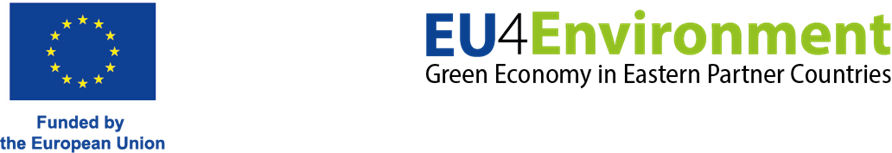 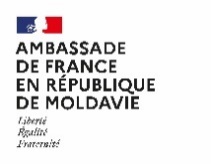 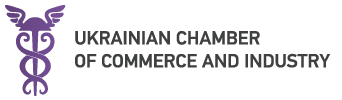 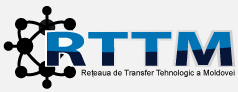 Wednesday, January 31st 2024Wednesday, January 31st 202411:00 – 13:00Participation of the European Union SMEs in the official opening of the exhibition “Made in Moldova”Visit of the exhibition (optional)Address: “MOLDEXPO”, Chisinau, 1, Ghioceilor Street13:00 – 14:00Lunch15:00 -17:00Visit to TERMOELECTRICA or ABS Recycling company (tbc)Other visits may be organized depending on the profile of EU participating SMEsThursday, February 1st 2024Thursday, February 1st 2024Conference in the field of Circular Economy - Turning Challenges into Opportunities for Small and Medium Sized Enterprises (SMEs)Conference in the field of Circular Economy - Turning Challenges into Opportunities for Small and Medium Sized Enterprises (SMEs)9:00 – 9:30Registration of participantsVenue- to be confirmed9:30 – 10:00Welcoming remarks  Welcome speech of the event host – Chamber of Commerce and Industry of the Republic of Moldova Mr. Sergiu HAREA – President of the Chamber of Commerce and Industry of the Republic of Moldova Mrs. Iordanca – Rodica IORDANOV Ministry of Environment, MinisterNational Focal Point, EU4Environment Mrs. Veronica ARPINTIN Ministry of Economic Development and Digitalization, State SecretaryNational Focal Point, EU4Environment Mr. Victor PARLICOV  Ministry of Energy of the Republic of Moldova, Minister (tbc)Représentative frome Ukraine – Chambers of Commerce and Industrie of Ukraine (tbc)Delegation of the European Union to the Republic of Moldova (tbc)10:00 – 11:30Session 1:  Sustainable Public Procurement in the Republic of Moldova 10:00 – 10:15Presentation of P2GreenEST Project, Mrs. Cristina CASIAN, Project Coordinator, Éa éco-enterprises Cluster, France Presentation of Project partners Éa éco-enterprises, FranceGreen Energy Cluster, RomaniaAsturian Federation of Enterprises, SpainChamber of Commerce and Industry of the Republic of Moldova10:15 – 10:30Presentation of the legal framework in the field of circular economy procurement in the Republic of Moldova, Agency of Public Procurement of the Republic of Moldova, Ministry of Finance of the Republic of Moldova (tbc)10:30-10:45Presentation of the current situation in the circular economy public procurement sector of the Republic of Moldova. - opportunities for energy efficiency waste and water management sectors, Mrs. Diana ENACHI, Consultant in Public Procurement10:45 – 11:00“Creating opportunities for SMEs participation in circular economy procurement in Ukraine”, Mr. Olexandr Shatkovskiy, expert in public procurement in Ukraine (tbc)11:00 -11:15Questions and answers session11:15 -11:30Coffee break11:30 – 13:15Session 2: Presentation of public procurement opportunities on the framework of national and international programmes -investments and future actions in the Republic of Moldova  11:30 -11:45Ministry of Environment / National office for the implementation of Environmental Projects – projects presentation11:45 -12:00City Hall of Chisinau – Chisinau Solid Waste Project  //Apa-Canal Chisinau12:00-12:15Agency for Energy Efficiency of the Republic of Moldova12:15 -12:30Moldova Energy Projects Implementation Unit (MEPIU) / Moldelectrica12:30- 12:45USAID Moldova Energy Security Activity (MESA)12:45 -13:00Project presentation from the side of Ukraine (tbc)13:00 -13:15Questions and answers session13:15 – 14:00Lunch & Networking14:00 - 16:00  Bilateral business meeting and business to procurers’ meetingsFor the matchmaking sessions will be used the project matchmaking b2match platform which will facilitate the registration of participants and the identification of needs in terms of business to business or business to procurers’ cooperation. It will be a practical tool for scheduling individual B2B meetings, gathering feedback from participants, promotion of the cooperation interest of the participants, etc. The meetings between SMEs and public buyers will be taken in advance on the platform, and they will meet physically during the event. Friday, February 2nd 2023Friday, February 2nd 202310:00- 14:00Visit to companies/contracting authorities in accordance with the interest of cooperation of EU participating SMEs